Publicado en Zaragoza el 06/04/2018 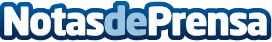 Centraldereservas.com celebra el Día de la Diversión en el Trabajo con un torneo de futbolín humano Futbolín humano para celebrar el Día de la Diversión en el Trabajo y reto lanzado al resto de oficinas de ZaragozaDatos de contacto:María Gómez657760650Nota de prensa publicada en: https://www.notasdeprensa.es/centraldereservas-com-celebra-el-dia-de-la Categorias: Nacional Aragón Entretenimiento Turismo E-Commerce Recursos humanos Oficinas Actualidad Empresarial http://www.notasdeprensa.es